Številka:	032-17/2014-		Datum: 		22. 12. 2014	ZAPISNIK1. dopisne seje Občinskega sveta Občine Komen v mandatnem obdobju 2014 - 2018, ki je bila v ponedeljek, 22. 12. 2014 od 8.00 do 14.00 ure.Sejo je sklical župan Marko Bandelli, s pričetkom ob 8.00 uri.Dnevni red:1. Predlog Sklepa o določitvi vrednosti točke za izračun nadomestila za uporabo stavbnega zemljišča za leto 2015;2. Predlog Sklepa o pripravi novega predloga sklepa za določitev višine omrežnine za vodooskrbo v Občini Komen.S predlogom sklepa so bili seznanjeni vsi člani občinskega sveta (po elektronski pošti in s sporočilom preko sms).Točka 1: V času sklica seje, v ponedeljek 22. 12. 2014 je od 8. do 14. ure glasovalo 12 članov občinskega sveta.  S sklicem seje je bil predlagan naslednji SKLEP št. 1Vrednost točke za izračun nadomestila za uporabo stavbnega zemljišča na območju Občine Komen za leto 2015 znaša 0,0076 EUR.Ta sklep prične veljati naslednji dan po objavi v Uradnem listu Republike Slovenije, uporablja pa se od 1. januarja 2015 dalje. S sprejetjem tega sklepa preneha veljati sklep št. 032-16/2014-16 z dne 17. 12. 2014. Glasovalo je 12 članov občinskega sveta.ZA sklep je glasovalo 6 članov, PROTI je glasovalo 6 članov. Sklep ni bil sprejet.Točka 2:V času sklica seje, v ponedeljek 22. 12. 2014 je od 8. do 14. ure glasovalo 12 članov občinskega sveta.  S sklicem seje je bil predlagan naslednji SKLEP št. 2Občinska uprava Občine Komen naj do 31. 10. 2015 pripravi nov predlog sklepa za določitev višine omrežnine za vodooskrbo v Občini Komen, s katerim se le-to zniža za 15% od 1. 1. 2016.Ta sklep velja takoj.Glasovalo je 12 članov občinskega sveta.ZA sklep je glasovalo 12 članov. Sklep je bil sprejet.Evidenca opravljenega glasovanja je priloga in sestavni del tega zapisnika.Seja je bila zaključena v ponedeljek, 22. 12. 2014 ob 14.00 uri.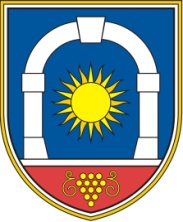 OBČINA KOMENObčinski svet Komen 86, 6223 KomenTel. 05/ 7310 450, fax. 05/ 7310 460Zapisala: mag. Andreja ŠtokMarko Bandelli, župan